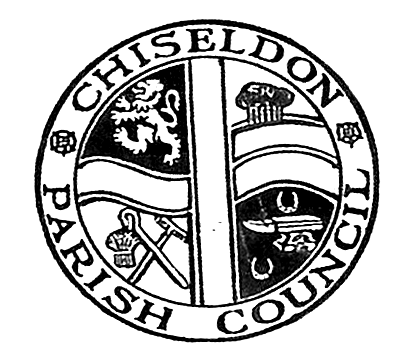 PARISH COUNCIL MEETINGat the Recreation Hall on Monday 12th June 2017 at 7.30pm.			   		AGENDA									   Papers;								              includedPUBLIC RECESS   -   to receive questions and comments from the public on Council related matters.  Members of the public are allowed to address the Chair for 5 minutes.  No decisions will be taken at this meeting.   Maximum 10 minutes 1. ATTENDANCES AND APOLOGIES FOR ABSENCE (Absences without apologies to be noted separately) 2. DECLARATIONS OF INTERESTS 3. APPROVAL OF MINUTES of the Full Council meeting from 8th May 2017.   4. MATTERS ARISING AND ACTION POINTS 				    5. SWINDON BOROUGH COUNCIL REPORTS FROM WARD CLLRS      6. STORM FACILITIES MANAGEMENT PRESENTATION (Possible service to Parish) 8.00pm arrival. 10 Mins max. Decision on taking up services will be referred to appropriate committee  7. COMMUNITY SAFETY – INC POLICE REPORT8. REVIEW & VOTE ON ANNUAL GOVERNANCE STATEMENT FROM AUDIT9. REVIEW & VOTE ON ANNUAL ACCOUNTING STATEMENT FROM AUDIT10. FINANCE REVIEW OF COMMITTEE SPEND AGAINST BUDGET.  For information11. RE – CONFIRMING AN APOLITICAL STATUS WORKING PHILOSOPHY FOR CHISELDON PARISH COUNCIL (DISCUSSION ONLY)12. DEBATE & VOTE (IF REQUIRED) ON COMMITTEE CHANGES – see document for consideration 13. DISCUSSION & VOTE ON HOW SBC PAY CTSG (Council tax support grant) see document for consideration – Finance Chair to brief council to assist in decision making.14. J15 M4 UPDATE – For information 15.  COMMITTEE AND REPRESENTATION REPORTS   (3 minutes per Chair)      FINANCE	ENVIRONMENT	PUBLIC TRANSPORT UPDATE – David Hill	RECREATION	PLANNING			TRANSPORT DEVELOPMENT		 16.  AOB	         N.B - Correspondence to be emailed in advance of meeting.	The next Full Council meeting will be on Monday 10th July 2017 at 7.30pm in the Recreation Hall.Contact details:Mrs Clair WilkinsonClerk and Responsible Financial Officerclerk@chiseldon-pc.gov.ukTel 01793 740744Signed by Clerk:    C Wilkinson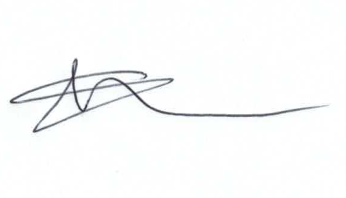 